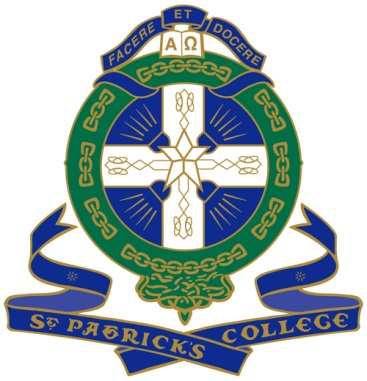 Booking Procedure for St Patrick’s College ChapelThe following information explains the steps you will need to take if you would like to make a reservation for St Patrick’s College Chapel.Families are asked to make a payment of $500 to assist with the upkeep of this beautiful building.Confirmed Old Collegians Association Life Members are eligible to receive a $200 discount and thus are only required to make a payment of $300.The option to donate this amount to the College Building Fund is available. It should be noted that donations to the College Building Fund are tax deductible.Note that this form is designed for once-off bookings of the Chapel for events such as weddings, funerals etc. Community groups and/or organisations wishing to enter into arrangements for ongoing hire/use of the College Chapel are encouraged to contact the Chapel Sacristan Helen Lee via email at hlee@stpats.vic.edu.au.1. BOOKINGAll enquiries should be directed to the Chapel Sacristan Helen Lee via email at hlee@stpats.vic.edu.au2. PRIEST /MINISTERYou will need to contact the Priest/Minister directly to make arrangements for your wedding.3. CONFIRMATION OF BOOKINGTo confirm your booking date and time forward a deposit of $100 with the attached personal information sheet to the College Shop, within one month of initial contact with the Chapel Co-Ordinator.4. REHEARSALSBookings for rehearsals must be made well in advance to ensure the building can be opened by the Chapel Co-Ordinator.5. COLLEGE AREASA request must be made on the booking form if other rooms or areas of the College are required.Eg:  reception, OCA Pavilion or grounds for photographs.6. WEDDING/MASS BOOKLETSThese are to be organised by the family. May we suggest that the map of the College grounds and parking areas be included with your invitations?7. MUSIC REQUIREMENTSPlease confirm with the Chapel Co-Ordinator if you would like to use the Chapel organ and would like to contact details for an organist. Couples are welcome to use other musicians. A sound system is available.8. FLOWERSThe College normally attends to flower arrangements in the Chapel. However, families may prefer to look after flower arrangements themselves and to take these on to the reception after the wedding ceremony. This is perfectly acceptable but would normally be discussed with the College’s Chapel Co-Ordinator in advance.If families would like the Chapel Co-Ordinator to supply and arrange special flowers, for the occasion (within a fixed budget), the cost would be passed on to the family. Usually the flowers would then remain in the Chapel after the ceremony. If families want the Chapel Co-Ordinator to organise the flowers and then remove, all costs would be worn by the family. This once again would be negotiated with the Chapel Co-Ordinator.                   Please note that Chapel vases must remain on the property.9. CONFETTIConfetti is not to be used in the College buildings or grounds.Family and friends should be advised of the requirement. Dried flowers are acceptable.10. GENERAL INFORMATIONChildren must be supervised at all times. St Patrick’s College and its surrounds are a smoke free zone.Our very best wishes for a happy and memorable day.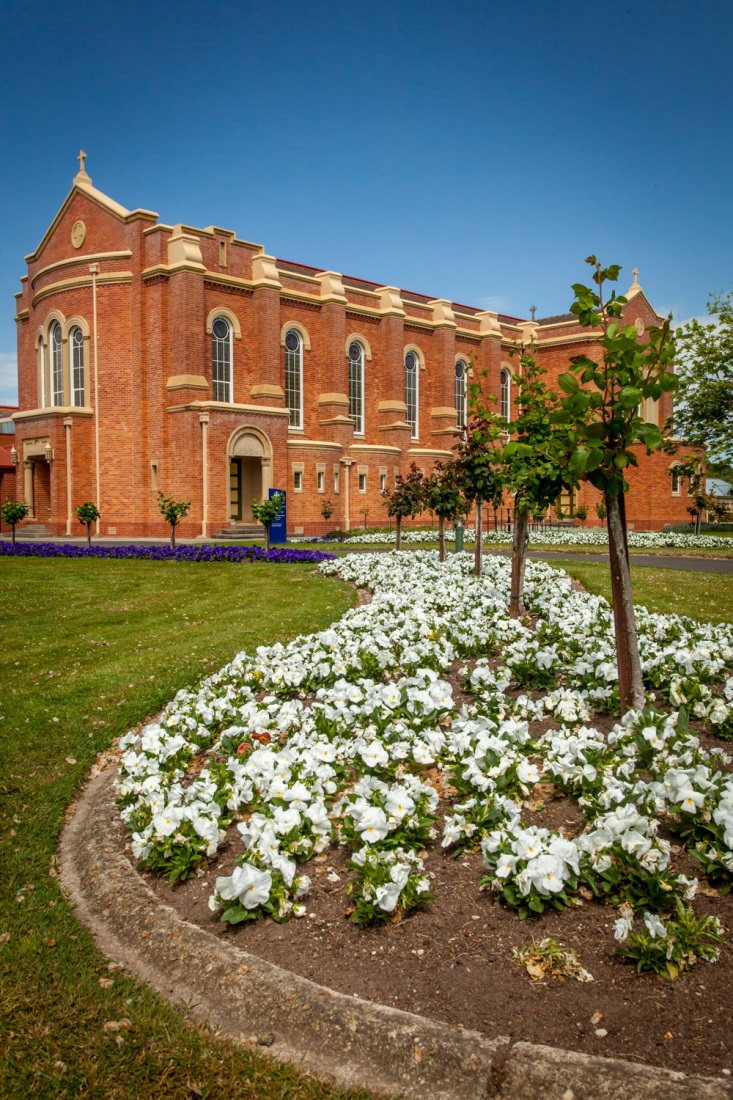 St Patrick’s College Chapel Booking FormTo confirm your booking, please return this form with your deposit to the College Shop, St Patrick’s College, 1431 Sturt Street, Ballarat 3350. Further details can be advised closer to the day.Date of Booking                                                             Time of BookingName of Priest/MinisterRehearsalAccess to the Chapel is required on the following:    Date                             Time  MusicName of your Musician/Musical Group:FlowersAccess to the Chapel is required on:                            Date                             TimePhotographsDo you require use of the College for photographs?   YES         NO           The College grounds?   YES            	NO         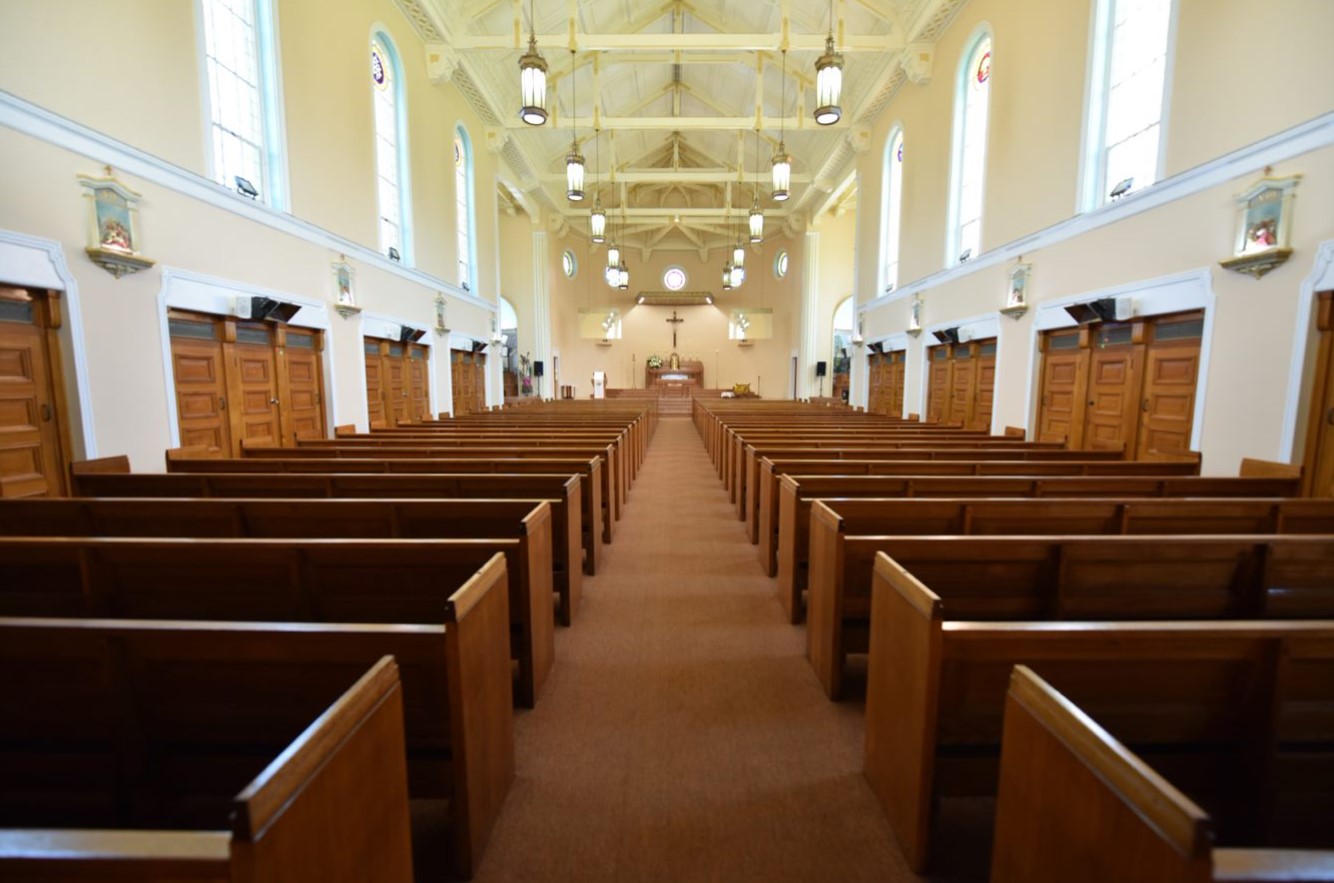 Payment       We enclose $100 cash/cheque payable to St Patrick’s College Building Fund as deposit        We agree to pay a minimum balance of $400 one week prior to our booking date or $200 for confirmed Old Collegian’s Life Membership. (To make a credit card payment contact the College Shop on 5322 4313)Wedding Party(If you or any members of your bridal party are Old Collegians please include your alumni year)Groom’s Name   ___________________________      Bride’s Name        _____________________________Address             ____________________________        Address                   _____________________________Phone No.           ____________________________      Phone No.            ______________________________Alumni Year      _____________Attendant’s Name    __________________________      Attendant’s Name      ________________________Address                   ___________________________     Address                      ________________________Phone No                  ___________________________      Phone No                   _________________________Attendant’s  Name  __________________________       Attendant’s  Name     _________________________Address                 ____________________________    Address                       ________________________Phone No              ____________________________     Phone No                    _________________________We agree to the terms and conditions as outlined in the booking procedure.  Signed  Groom’s Signature ______________________________   Bride’s Signature____________________________Date                        ______________________________   Date                    ____________________________